Uitleg ventilator 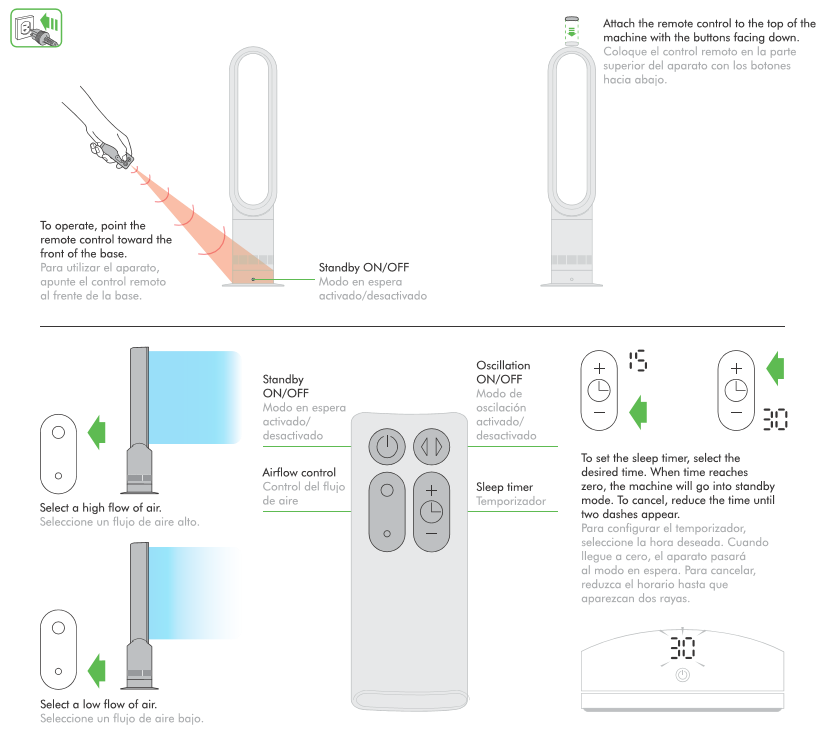 